Southampton Early Years Funding Disability Access Fund Form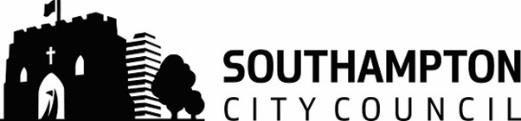 Providers who offer 3 & 4 year old children free early years education can apply to claim Disability Access Funding (DAF) to support disabled children to access the free entitlement.  A lump sum payment of £881 per year is available to providers who have eligible children in receipt of child Disability Living Allowance who are claiming free early years education. By completing this form you agree to DAF funding being paid to one childcare provider as a one-off payment. If you move your child to another childcare provider during the year then the DAF funding is not transferable. Please return this completed form to your childcare provider along with a copy of your child’s Disability Living Allowance letter confirmation. The childcare provider will then keep a copy of the form and proof of eligibility.  ABOUT YOUR CHILD Child’s legal first Name:			Child’s legal Surname: Child’s Date of Birth:					 Name of childcare Provider you wish to receive DAF funding:                                                Child’s start date: 